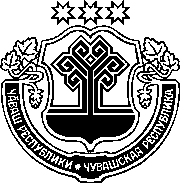 ЧӐВАШ РЕСПУБЛИКИНСАККУНӖЧӐВАШ РЕСПУБЛИКИН "ЧӐВАШ РЕСПУБЛИКИНЧЕ БЮДЖЕТ ПРАВИН ХУТШӐНӐВӖСЕНЕ ЙӖРКЕЛЕССИ ҪИНЧЕН" САККУННЕ УЛШӐНУСЕМ КӖРТЕССИ ҪИНЧЕНЧӑваш Республикин Патшалӑх Канашӗ2021 ҫулхи ҫӗртме уйӑхӗн 17-мӗшӗнчейышӑннӑ1 статьяЧӑваш Республикин "Чӑваш Республикинче бюджет правин хутшӑнӑвӗсене йӗркелесси ҫинчен" 2001 ҫулхи утӑ уйӑхӗн 23-мӗшӗнчи 36 №-лӗ саккунне (Чӑваш Республикин Патшалӑх Канашӗн ведомоҫӗсем, 2001, 43 №; 2003, 54 №; 2005, 64 №; 2006, 68, 71, 72 №-сем; 2007, 74 №; 2008, 76 №; 2009, 80, 82 №-сем; 2010, 85, 87 №-сем; 2011, 89, 91 №-сем; 2012, 92 (I том), 93, 
95 №-сем; Чӑваш Республикин Саккунӗсен пуххи, 2012, 11, 12 №-сем; 2013, 6, 7, 10 №-сем; 2014, 5, 11, 12 №-сем; 2015, 6, 10, 12 №-сем; 2016, 6, 10 №-сем; 2017, 2, 9 №-сем; "Республика" хаҫат, 2017, раштав уйӑхӗн 6-мӗшӗ; 2018, ака уйӑхӗн 4-мӗшӗ, авӑн уйӑхӗн 26-мӗшӗ, юпа уйӑхӗн 24-мӗшӗ; 2019, ҫу уйӑхӗн 15-мӗшӗ, ҫӗртме уйӑхӗн 5-мӗшӗ, раштав уйӑхӗн 5-мӗшӗ; 2020, ҫӗртме уйӑхӗн 3-мӗшӗ, утӑ уйӑхӗн 15-мӗшӗ, раштав уйӑхӗн 2-мӗшӗ) ҫакӑн пек улшӑнусем кӗртес:1) 50 статьян 1-мӗш пунктне "е обществӑлла тишкерӳ" сӑмахсем хушса хурас;2) 815 статьян 2-мӗш пунктне "уҫӑ итлевсем" сӑмахсем хыҫҫӑн "е обществӑлла тишкерӳ" сӑмахсем хушса хурас;3) X уйрӑма ҫакӑн пек ҫырса хурас:"X уйрӑм. ХАЛӐХ ИТЛЕВӖ, ОБЩЕСТВӐЛЛА ТИШКЕРӲ 
ТАТА НИКАМА ПӐХӐНМАН УҪӐ ЭКСПЕРТИЗА17 сыпӑк. ЧӐВАШ РЕСПУБЛИКИН РЕСПУБЛИКА БЮДЖЕЧӖН ПРОЕКЧӖ ТАТА ЧӐВАШ РЕСПУБЛИКИН РЕСПУБЛИКА БЮДЖЕТНЕ ПУРНӐҪЛАНИ ҪИНЧЕН КАЛАКАН ҪУЛТАЛӐК ОТЧЕЧӖ ТӖЛӖШПЕ ХАЛӐХ 
ИТЛЕВНЕ, ОБЩЕСТВӐЛЛА ТИШКЕРӖВЕ ТАТА 
НИКАМА ПӐХӐНМАН УҪӐ ЭКСПЕРТИЗА ИРТТЕРЕССИ961 статья.	Чӑваш Республикин республика бюджечӗн проектне тата Чӑваш Республикин республика бюджетне пурнӑҫлани ҫинчен калакан ҫулталӑк отчетне пичетлесе кӑлармалли сроксем Чӑваш Республикин республика бюджечӗн проекчӗ тата Чӑваш Республикин республика бюджетне пурнӑҫлани ҫинчен калакан ҫулталӑк отчечӗ тӗлӗшпе халӑх итлевне е обществӑлла тишкерӗве (малалла тивӗҫлӗн – халӑх итлевӗ, обществӑлла тишкерӳ) ирттермелли кунччен 15 кунран кая юлмасӑр Чӑваш Республикин республика бюджечӗн проектне тата Чӑваш Республикин республика бюджетне пурнӑҫлани ҫинчен калакан ҫулталӑк отчетне Чӑваш Республикин Патшалӑх Канашӗн "Интернет" информаципе телекоммуникаци сетӗнчи официаллӑ сайтне (малалла – Патшалӑх Канашӗн официаллӑ сайчӗ) вырнаҫтараҫҫӗ. 962 статья.	Чӑваш Республикин республика бюджечӗн проектне тата Чӑваш Республикин республика бюджетне пурнӑҫлани ҫинчен калакан ҫулталӑк отчетне халӑхпа пӑхса тухмалли йӗрке 1. Халӑх итлевне е обществӑлла тишкерӗве обязательнӑй йӗркепе ирттереҫҫӗ.2. Халӑх итлевне е обществӑлла тишкерӗве Чӑваш Республикин Патшалӑх Канашӗ Чӑваш Республикин республика бюджечӗн проектне тата Чӑваш Республикин республика бюджетне пурнӑҫлани ҫинчен калакан ҫулталӑк отчетне пӗрремӗш вулавпа пӑхса тухиччен ирттерет.Чӑваш Республикин республика бюджечӗн проектне тата Чӑваш Республикин республика бюджетне пурнӑҫлани ҫинчен калакан ҫулталӑк отчетне халӑхпа пӑхса тухмалли йӗркене (малалла – халӑхпа пӑхса тухмалли йӗрке) тивӗҫлӗ комитет председателӗ сӗннӗ тӑрӑх Чӑваш Республикин Патшалӑх Канашӗн Президиумӗ палӑртать.963 статья. Халӑх итлевне е обществӑлла тишкерӗве хутшӑнакансемЧӑваш Республикин Патшалӑх Канашӗн депутачӗсем, патшалӑх органӗсен, вырӑнти хӑй тытӑмлӑх органӗсен, организацисен, профессилле союзсен тата обществӑлла ытти пӗрлешӳсен, массӑллӑ информаци хатӗрӗсен представителӗсем, Раҫҫей Федерацийӗн гражданӗсем халӑх итлевне е обществӑлла тишкерӗве хутшӑнакансем пулма пултараҫҫӗ.964 статья.	Халӑх итлевне е обществӑлла тишкерӗве ирттересси ҫинчен пӗлтерни 1. Халӑх итлевне ирттермелли куна, вӑхӑта тата вырӑна, обществӑлла тишкерӗве ирттермелли срока, ҫавӑн пекех халӑх итлевне е обществӑлла тишкерӗве хутшӑнакансенчен сӗнӳсем йышӑнмалли срока яваплӑ комитет председателӗ сӗннӗ тӑрӑх Чӑваш Республикин Патшалӑх Канашӗн Президиумӗ палӑртать.Халӑх итлевне е обществӑлла тишкерӗве ирттересси ҫинчен калакан информацие халӑх итлевне е обществӑлла тишкерӗве ирттермелли кунччен 15 кунран кая юлмасӑр Патшалӑх Канашӗн официаллӑ сайтне вырнаҫтараҫҫӗ тата ӑна массӑллӑ информаци хатӗрӗсене пичетлесе кӑларма параҫҫӗ. Асӑннӑ информацире ҫак сведенисем пулмалла:1) халӑхпа пӑхса тухмалли йӗрке;2) халӑх итлевне ирттермелли кун, вӑхӑт тата вырӑн е обществӑлла тишкерӗве ирттермелли срок;3) халӑх итлевне е обществӑлла тишкерӗве хутшӑнакансенчен сӗнӳсем йышӑнмалли срок тата асӑннӑ сӗнӳсене йышӑнмалли адрес;4) Патшалӑх Канашӗн официаллӑ сайчӗн адресӗ, унта Чӑваш Республикин республика бюджечӗн проектне, Чӑваш Республикин республика бюджетне пурнӑҫлани ҫинчен калакан ҫулталӑк отчетне вырнаҫтараҫҫӗ.2. Халӑх итлевне е обществӑлла тишкерӗве чӗннӗ, халӑх итлевне е обществӑлла тишкерӗве хутшӑнакан ҫынсен йышне Чӑваш Республикин Патшалӑх Канашӗн комитечӗсем палӑртаҫҫӗ.3. Халӑх итлевне е обществӑлла тишкерӗве йыхравланӑ ҫынсен списокне кӗртнӗ, халӑх итлевне е обществӑлла тишкерӗве хутшӑнакансене халӑх итлевне е обществӑлла тишкерӗве ирттермелли кунччен 5 кунран кая юлмасӑр официаллӑ пӗлтерӳ хучӗсем ярса параҫҫӗ.965 статья. Халӑх итлевӗн е обществӑлла тишкерӗвӗн уҫҫӑнлӑхӗ Чӑваш Республикин Патшалӑх Канашӗнче ирттерекен халӑх итлевӗ 
е обществӑлла тишкерӳ массӑллӑ информаци хатӗрӗсен, обществӑлла пӗрлешӳсемпе общественность представителӗсемшӗн уҫӑ пулса тӑраҫҫӗ. 966 статья.	Чӑваш Республикин республика бюджечӗн проекчӗ тата Чӑваш Республикин республика бюджетне пурнӑҫлани ҫинчен калакан ҫулталӑк отчечӗн проекчӗ тӗлӗшпе паракан сӗнӳсем 1. Чӑваш Республикин республика бюджечӗн проектне, Чӑваш Республикин республика бюджетне пурнӑҫлани ҫинчен калакан ҫулталӑк отчетне Патшалӑх Канашӗн официаллӑ сайтне вырнаҫтарнӑ хыҫҫӑн халӑх итлевне е обществӑлла тишкерӗве хутшӑнакансем Чӑваш Республикин республика бюджечӗн проекчӗ, Чӑваш Республикин республика бюджетне пурнӑҫлани ҫинчен калакан ҫулталӑк отчечӗ тӗлӗшпе хӑйсен сӗнӗвӗсене Чӑваш Республикин Патшалӑх Канашне халӑх итлевне ирттермелли кунччен 10 кунран кая юлмасӑр ярса пама пултараҫҫӗ, обществӑлла тишкерӗве ирттернӗ чухне – Чӑваш Республикин Патшалӑх Канашӗн Президиумӗ палӑртнӑ срокра.2. Халӑх итлевӗ иртнӗ вӑхӑтра яваплӑ комитет итлеве хутшӑнакансене панӑ сӗнӳсем ҫинчен пӗлтерет.967 статья.	Халӑх итлевне ирттермелли йӗрке 1. Халӑх итлевне ирттермелли регламента Чӑваш Республикин Патшалӑх Канашӗн Президиумӗ палӑртать.2. Халӑх итлевӗн итогӗсем тӑрӑх халӑх итлевӗнче пулнӑ ҫынсен ытларахӗшӗн сассисене шута илсе сӗнӳсем йышӑнаҫҫӗ. Халӑх итлевӗнче протокол ҫырса хатӗрлеҫҫӗ, ӑна халӑх итлевне председатель пулса ертсе пынӑ ҫын хӑйӗн должноҫне кӑтартса алӑ пусать тата унта ҫак сведенисене кӑтартаҫҫӗ:а) халӑх итлевне ирттермелли кун, вӑхӑт тата вырӑн ҫинчен;ӑ) халӑх итлевне хутшӑнакансем ҫинчен;б) халӑх итлевӗ мӗнле иртни ҫинчен, ҫав шутра панӑ сӗнӳсем ҫинчен;в) халӑх итлевне хутшӑнакансенчен ытларахӑшӗ ырланӑ сӗнӳсем ҫинчен.3. Халӑх итлевӗн сӗнӗвӗсене тата протоколне Патшалӑх Канашӗн официаллӑ сайтне вырнаҫтараҫҫӗ.968 статья.	Обществӑлла тишкерӗве ирттермелли йӗрке1. Обществӑлла тишкерӗве ирттернӗ чухне обществӑлла тишкерӗве хутшӑнакансем валли Чӑваш Республикин республика бюджечӗн сӳтсе явакан проекчӗ, Чӑваш Республикин республика бюджетне пурнӑҫлани ҫинчен калакан сӳтсе явакан ҫулталӑк отчечӗ тӗлӗшпе хӑйсен сӗнӗвӗсене (ыйтӑвӗсене) Патшалӑх Канашӗн официаллӑ сайтӗнче ҫырса кӑтартма майсем туса параҫҫӗ. Обществӑлла тишкерӗве ирттернӗ чухне панӑ сӗнӳсене (ыйтусене) обществӑлла тишкерӗве хутшӑнакансенчен сӗнӳсем йышӑнмалли срок иртнӗ кунран пуҫласа икӗ ӗҫ кунӗ хушшинче яваплӑ комитет Чӑваш Республикин Министрсен Кабинетне пӑхса тухма ярса парать. Чӑваш Республикин Министрсен Кабинечӗ ҫав сӗнӳсем (ыйтусем) пырса ҫитнӗ кунран пуҫласа пилӗк ӗҫ кунӗ хушшинче яваплӑ комитета хуравсемпе ӑнлантарса панисене ярса парать. Ыйтӑва (сӗнӗве) пӑхса тухма хушма ӗҫсем туса ирттермелле чухне Чӑваш Республикин Министрсен Кабинечӗн сӗннӗ тӑрӑх яваплӑ комитет председателӗ пӑхса тухмалли срока пилӗк ӗҫ кунӗ чухлӗ пысӑклатма пултарать, ҫакӑн ҫинчен обществӑлла тишкерӗве хутшӑнакан ҫынна пӗлтерсе хурать.Обществӑлла тишкерӗве ирттернӗ чухне пырса кӗнӗ сӗнӳсем (ыйтусем) ҫине панӑ хуравсемпе ӑнлантарса панисене яваплӑ комитет вӗсене илнӗ хыҫҫӑн икӗ ӗҫ кунӗ хушшинче Патшалӑх Канашӗн официаллӑ сайтне вырнаҫтарать.2. Обществӑлла тишкерӳ итогӗсем тӑрӑх протокол ҫырса хатӗрлеҫҫӗ, ӑна яваплӑ комитет председателӗ хӑйӗн должноҫне кӑтартса алӑ пусать, унта обществӑлла тишкерӗве хутшӑнакансем, панӑ сӗнӳсем (ыйтусем) тата хуравсем (ӑнлантарса панисем) ҫинчен калакан сведенисене кӑтартаҫҫӗ.3. Обществӑлла тишкерӳ протоколне Патшалӑх Канашӗн официаллӑ сайтне вырнаҫтараҫҫӗ.969 статья.	Чӑваш Республикин бюджет тата налук правин хутшӑнӑвӗсене йӗркелекен саккунӗсен проекчӗсене никама пӑхӑнман уҫӑ экспертиза тӑвасси1. Чӑваш Республикин бюджет тата налук правин хутшӑнӑвӗсене йӗркелекен саккунӗсен проекчӗсем тӗлӗшпе тӑвакан никама пӑхӑнман уҫӑ экспертиза (малалла ҫавӑн пекех – никама пӑхӑнман уҫӑ экспертиза) тесе бюджет тата налук енӗпе йышӑнакан саккунсен проекчӗсене тарӑннӑн тӗпченине калаҫҫӗ, унта ҫав саккунсене йышӑннин витӗмлӗхӗ ҫинчен пӗтӗмлетсе калани пур, вӗсем обществӑри социаллӑ пурнӑҫпа экономика процесӗсем тата Чӑваш Республикин республика бюджечӗн тӗп паллисем ҫине витӗм кӳнине кӑтартаҫҫӗ.2. Никама пӑхӑнман уҫӑ экспертиза ирттерес ӗҫе Чӑваш Республикин Патшалӑх Канашӗ йӗркелет.9610 статья.	Чӑваш Республикин бюджет тата налук правин хутшӑнӑвӗсене йӗркелекен саккунӗсен проекчӗсене никама пӑхӑнман уҫӑ экспертиза тумалли йӗрке1. Никама пӑхӑнман уҫӑ экспертизӑна ҫак Саккун положенийӗсене шута илсе Чӑваш Республикин Патшалӑх Канашӗ палӑртнӑ йӗркепе тӑваҫҫӗ.2. Никама пӑхӑнман уҫӑ экспертиза результачӗсене "Республика" хаҫатра пичетлеҫҫӗ тата Патшалӑх Канашӗн официаллӑ сайтне вырнаҫтараҫҫӗ.".2 статьяҪак Саккун ӑна официаллӑ йӗркепе пичетлесе кӑларнӑ кун хыҫҫӑн вунӑ кун иртсен вӑя кӗрет.Шупашкар хулиЧӑваш РеспубликинПуҫлӑхӗО. Николаев